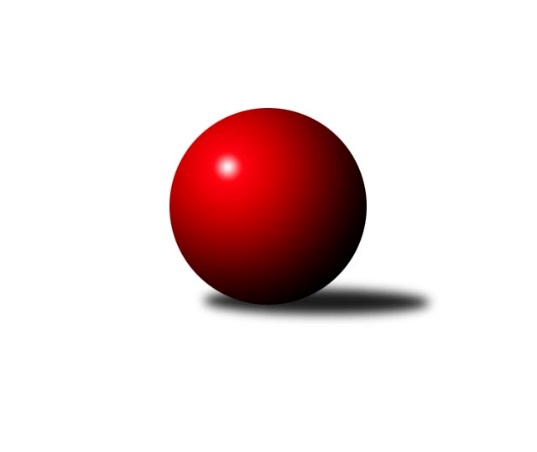 Č.4Ročník 2007/2008	6.10.2007Nejlepšího výkonu v tomto kole: 2528 dosáhlo družstvo: TJ Horní Benešov ˝C˝Krajský přebor OL 2007/2008Výsledky 4. kolaSouhrnný přehled výsledků:TJ Horní Benešov ˝C˝	- TJ Sokol Mohelnice	12:4	2528:2402		6.10.TJ Kovohutě Břidličná ˝B˝	- TJ Spartak Bílovec ˝A˝	12:4	2354:2313		6.10.SK Olomouc Sigma MŽ	- TJ Kovohutě Břidličná ˝A˝	8:8	2347:2337		6.10.KKŽ Šternberk ˝A˝	- SKK Jeseník ˝B˝	14:2	2425:2354		6.10.KK Zábřeh  ˝C˝	- Spartak Přerov ˝C˝	12:4	2492:2368		6.10.TJ Pozemstav Prostějov	- TJ Horní Benešov ˝E˝	12:4	2429:2333		6.10.TJ  Krnov ˝B˝	- KK Šumperk ˝C˝	12:4	2365:2268		6.10.Tabulka družstev:	1.	KK Zábřeh  ˝C˝	4	4	0	0	44 : 20 	 	 2462	8	2.	TJ Kovohutě Břidličná ˝A˝	4	3	1	0	44 : 20 	 	 2338	7	3.	TJ Horní Benešov ˝C˝	4	3	0	1	38 : 26 	 	 2436	6	4.	SKK Jeseník ˝B˝	4	3	0	1	38 : 26 	 	 2365	6	5.	TJ Pozemstav Prostějov	4	2	0	2	36 : 28 	 	 2425	4	6.	Spartak Přerov ˝C˝	4	2	0	2	32 : 32 	 	 2463	4	7.	TJ  Krnov ˝B˝	4	2	0	2	32 : 32 	 	 2371	4	8.	TJ Sokol Mohelnice	4	2	0	2	28 : 36 	 	 2441	4	9.	SK Olomouc Sigma MŽ	4	1	1	2	26 : 38 	 	 2384	3	10.	KKŽ Šternberk ˝A˝	4	1	0	3	30 : 34 	 	 2513	2	11.	KK Šumperk ˝C˝	4	1	0	3	28 : 36 	 	 2391	2	12.	TJ Spartak Bílovec ˝A˝	4	1	0	3	26 : 38 	 	 2366	2	13.	TJ Horní Benešov ˝E˝	4	1	0	3	24 : 40 	 	 2391	2	14.	TJ Kovohutě Břidličná ˝B˝	4	1	0	3	22 : 42 	 	 2440	2Podrobné výsledky kola:	 TJ Horní Benešov ˝C˝	2528	12:4	2402	TJ Sokol Mohelnice	Petr Rak	 	 216 	 223 		439 	 2:0 	 421 	 	217 	 204		Dagmar Jílková	Michael Dostál	 	 210 	 211 		421 	 2:0 	 372 	 	192 	 180		Rostislav Krejčí	Michal Blažek	 	 197 	 243 		440 	 2:0 	 364 	 	174 	 190		Zdeněk Sobota	Robert Kučerka	 	 207 	 183 		390 	 0:2 	 409 	 	215 	 194		Jaroslav Jílek	Zdeněk Černý *1	 	 194 	 229 		423 	 0:2 	 441 	 	228 	 213		Ludovít Kumi	Tomáš Habarta	 	 220 	 195 		415 	 2:0 	 395 	 	208 	 187		Jaroslav Koudelnýrozhodčí: střídání: *1 od 51. hodu Vladislav PečinkaNejlepší výkon utkání: 441 - Ludovít Kumi	 TJ Kovohutě Břidličná ˝B˝	2354	12:4	2313	TJ Spartak Bílovec ˝A˝	Miloslav Krchov	 	 188 	 207 		395 	 0:2 	 408 	 	196 	 212			Zdeněk Fiury st. st.	 	 216 	 196 		412 	 2:0 	 364 	 	170 	 194			Vladimír Štrbík	 	 191 	 191 		382 	 2:0 	 377 	 	184 	 193			Petr Otáhal	 	 206 	 202 		408 	 2:0 	 392 	 	207 	 185			Zdeněk Chmela ml.	 	 194 	 165 		359 	 0:2 	 394 	 	195 	 199			Josef Veselý	 	 196 	 202 		398 	 2:0 	 378 	 	179 	 199		rozhodčí: Nejlepší výkon utkání: 412 - Zdeněk Fiury st. st.	 SK Olomouc Sigma MŽ	2347	8:8	2337	TJ Kovohutě Břidličná ˝A˝	Jiří Malíšek	 	 172 	 193 		365 	 0:2 	 384 	 	194 	 190		Leoš Řepka	Miroslav Hyc	 	 215 	 194 		409 	 2:0 	 399 	 	189 	 210		Jiří Procházka	Petr Malíšek	 	 202 	 219 		421 	 2:0 	 336 	 	168 	 168		Anna Dosedělová	Karel Zvěřina	 	 168 	 163 		331 	 0:2 	 372 	 	198 	 174		Jaroslav Zelinka	Jaroslav Černošek	 	 201 	 219 		420 	 0:2 	 438 	 	204 	 234		Jiří Večeřa	Radek Malíšek	 	 193 	 208 		401 	 0:2 	 408 	 	192 	 216		Jan Dosedělrozhodčí: Nejlepší výkon utkání: 438 - Jiří Večeřa	 KKŽ Šternberk ˝A˝	2425	14:2	2354	SKK Jeseník ˝B˝	Petr Pick	 	 207 	 223 		430 	 2:0 	 424 	 	209 	 215		Miroslav Jemelík	Pavel  Ďuriš ml.	 	 192 	 211 		403 	 2:0 	 389 	 	196 	 193		Jiří Fárek	Zdeněk Vojáček	 	 213 	 215 		428 	 2:0 	 421 	 	208 	 213		Miroslav Setinský	Pavel  Ďuriš st. *1	 	 180 	 168 		348 	 0:2 	 375 	 	187 	 188		Karel Kučera	Emil Pick	 	 223 	 181 		404 	 2:0 	 355 	 	176 	 179		Jaromíra Smejkalová	Jindřich Gavenda	 	 206 	 206 		412 	 2:0 	 390 	 	205 	 185		Miroslav Valarozhodčí: střídání: *1 od 51. hodu Václav ŠubertNejlepší výkon utkání: 430 - Petr Pick	 KK Zábřeh  ˝C˝	2492	12:4	2368	Spartak Přerov ˝C˝	Hana Ollingerová	 	 205 	 169 		374 	 2:0 	 330 	 	171 	 159		Jan Karlík	Kamila Chládková	 	 210 	 233 		443 	 2:0 	 420 	 	216 	 204		Rostislav Petřík	Jiří Michálek	 	 199 	 194 		393 	 0:2 	 414 	 	205 	 209		Jiří Chytil	Tomáš Sádecký	 	 216 	 218 		434 	 2:0 	 395 	 	193 	 202		Miroslav Šindler	Jiří Srovnal	 	 188 	 188 		376 	 0:2 	 410 	 	200 	 210		Michal Symerský	Zdeněk Švub	 	 235 	 237 		472 	 2:0 	 399 	 	183 	 216		Jiří Kohoutekrozhodčí: Nejlepší výkon utkání: 472 - Zdeněk Švub	 TJ Pozemstav Prostějov	2429	12:4	2333	TJ Horní Benešov ˝E˝	Pavel Černohous	 	 203 	 200 		403 	 2:0 	 351 	 	171 	 180		Zbyněk Tesař	Miroslav Plachý	 	 202 	 212 		414 	 2:0 	 373 	 	178 	 195		Zdeňka Habartová	Václav Kovařík	 	 178 	 201 		379 	 0:2 	 390 	 	194 	 196		Jana Martiníková	Karel Meissel	 	 228 	 201 		429 	 2:0 	 418 	 	207 	 211		Marek Bilíček	Martin Hambálek	 	 181 	 191 		372 	 0:2 	 389 	 	196 	 193		Pavel Hrnčíř	Ondřej Matula	 	 223 	 209 		432 	 2:0 	 412 	 	202 	 210		Jaromír Martiníkrozhodčí: Nejlepší výkon utkání: 432 - Ondřej Matula	 TJ  Krnov ˝B˝	2365	12:4	2268	KK Šumperk ˝C˝	Martin Koraba	 	 182 	 200 		382 	 0:2 	 393 	 	190 	 203		Alexandr Rájoš	Miluše Rychová	 	 215 	 211 		426 	 2:0 	 383 	 	188 	 195		Jiří Fiala	Vladimír Vavrečka	 	 213 	 190 		403 	 2:0 	 388 	 	193 	 195		Zdeněk Hrabánek	Stanislav Kopal	 	 188 	 193 		381 	 0:2 	 394 	 	190 	 204		Gustav Vojtek	Pavel Jalůvka	 	 184 	 184 		368 	 2:0 	 320 	 	152 	 168		Petr Šrot	Štefan Šatek	 	 201 	 204 		405 	 2:0 	 390 	 	181 	 209		Miroslav Fricrozhodčí: Nejlepší výkon utkání: 426 - Miluše RychováPořadí jednotlivců:	jméno hráče	družstvo	celkem	plné	dorážka	chyby	poměr kuž.	Maximum	1.	Zdeněk Švub 	KK Zábřeh  ˝C˝	461.50	308.5	153.0	2.0	2/2	(472)	2.	Petr Rak 	TJ Horní Benešov ˝C˝	450.50	303.0	147.5	4.0	2/3	(473)	3.	František Baslar 	SK Olomouc Sigma MŽ	438.00	288.5	149.5	2.0	2/3	(468)	4.	Michal Symerský 	Spartak Přerov ˝C˝	433.50	295.5	138.0	5.5	2/3	(457)	5.	Václav Pumprla 	Spartak Přerov ˝C˝	431.00	300.3	130.8	4.8	2/3	(484)	6.	Pavel  Ďuriš st. 	KKŽ Šternberk ˝A˝	429.75	301.3	128.5	7.0	2/2	(447)	7.	Rostislav Petřík 	Spartak Přerov ˝C˝	429.33	297.7	131.7	3.3	3/3	(449)	8.	Petr Pick 	KKŽ Šternberk ˝A˝	429.00	286.5	142.5	5.3	2/2	(441)	9.	Jindřich Gavenda 	KKŽ Šternberk ˝A˝	428.00	290.8	137.2	3.5	2/2	(454)	10.	Ludovít Kumi 	TJ Sokol Mohelnice	426.00	301.0	125.0	5.5	4/4	(447)	11.	Michal Blažek 	TJ Horní Benešov ˝C˝	425.00	288.0	137.0	4.5	2/3	(440)	12.	Tomáš Sádecký 	KK Zábřeh  ˝C˝	424.83	297.0	127.8	5.7	2/2	(445)	13.	Zdeněk Vojáček 	KKŽ Šternberk ˝A˝	424.00	295.5	128.5	5.8	2/2	(430)	14.	Zdeněk Fiury ml.  ml.	TJ Kovohutě Břidličná ˝B˝	422.75	283.5	139.3	3.0	2/2	(455)	15.	Tomáš Habarta 	TJ Horní Benešov ˝C˝	422.50	285.7	136.8	4.3	3/3	(446)	16.	Václav Kupka 	KK Zábřeh  ˝C˝	421.25	285.8	135.5	6.3	2/2	(440)	17.	Pavel  Ďuriš ml. 	KKŽ Šternberk ˝A˝	420.67	291.8	128.8	7.2	2/2	(431)	18.	Pavel Černohous 	TJ Pozemstav Prostějov	420.50	296.0	124.5	6.2	3/3	(448)	19.	Petr Otáhal 	TJ Kovohutě Břidličná ˝B˝	420.33	286.3	134.0	4.7	2/2	(445)	20.	Karel Meissel 	TJ Pozemstav Prostějov	420.17	301.2	119.0	8.0	3/3	(441)	21.	Zdeněk Černý 	TJ Horní Benešov ˝C˝	418.50	292.5	126.0	9.5	2/3	(442)	22.	Marek Bilíček 	TJ Horní Benešov ˝E˝	418.25	277.0	141.3	5.8	4/4	(479)	23.	Alexandr Rájoš 	KK Šumperk ˝C˝	417.33	273.0	144.3	3.7	3/3	(432)	24.	Jiří Chytil 	Spartak Přerov ˝C˝	417.33	298.3	119.0	7.7	3/3	(420)	25.	Jiří Kohoutek 	Spartak Přerov ˝C˝	417.17	288.3	128.8	4.8	3/3	(469)	26.	Miroslav Hyc 	SK Olomouc Sigma MŽ	416.50	289.2	127.3	5.2	3/3	(442)	27.	Radek Malíšek 	SK Olomouc Sigma MŽ	416.33	284.2	132.2	4.5	3/3	(436)	28.	Jaromír Martiník 	TJ Horní Benešov ˝E˝	416.25	285.5	130.8	7.0	4/4	(455)	29.	Jiří Hálko 	TJ Kovohutě Břidličná ˝B˝	415.00	290.5	124.5	7.3	2/2	(441)	30.	Miroslav Vala 	SKK Jeseník ˝B˝	413.25	274.3	139.0	3.3	2/3	(440)	31.	Miroslav Plachý 	TJ Pozemstav Prostějov	412.83	288.0	124.8	6.0	3/3	(441)	32.	Ondřej Matula 	TJ Pozemstav Prostějov	411.50	298.0	113.5	9.0	2/3	(432)	33.	Gustav Vojtek 	KK Šumperk ˝C˝	410.33	300.0	110.3	8.7	3/3	(421)	34.	Jiří Večeřa 	TJ Kovohutě Břidličná ˝A˝	409.25	279.0	130.3	2.8	2/3	(438)	35.	Zdeněk Hrabánek 	KK Šumperk ˝C˝	407.00	280.3	126.7	6.3	3/3	(434)	36.	Štefan Šatek 	TJ  Krnov ˝B˝	405.25	287.8	117.5	5.0	2/3	(420)	37.	Jaroslav Koudelný 	TJ Sokol Mohelnice	404.25	286.0	118.3	7.3	4/4	(434)	38.	Miroslav Šindler 	Spartak Přerov ˝C˝	404.00	282.0	122.0	6.7	3/3	(424)	39.	Zdeněk Sobota 	TJ Sokol Mohelnice	404.00	282.0	122.0	8.5	4/4	(435)	40.	Zdeněk Šebesta 	TJ Sokol Mohelnice	403.67	269.7	134.0	4.7	3/4	(431)	41.	Hana Ollingerová 	KK Zábřeh  ˝C˝	403.25	285.8	117.5	7.3	2/2	(415)	42.	Miluše Rychová 	TJ  Krnov ˝B˝	403.00	285.3	117.8	7.5	2/3	(426)	43.	Jakub Marušinec 	TJ Pozemstav Prostějov	401.50	286.0	115.5	9.0	2/3	(428)	44.	Leoš Řepka 	TJ Kovohutě Břidličná ˝A˝	401.17	275.3	125.8	3.8	3/3	(447)	45.	Miroslav Fric 	KK Šumperk ˝C˝	400.50	289.8	110.7	7.5	3/3	(426)	46.	Jaroslav Jílek 	TJ Sokol Mohelnice	400.00	286.5	113.5	8.8	4/4	(429)	47.	Zdeněk Fiury st.  st.	TJ Kovohutě Břidličná ˝B˝	399.33	283.3	116.0	6.3	2/2	(412)	48.	Jan Doseděl 	TJ Kovohutě Břidličná ˝A˝	399.33	276.5	122.8	5.5	3/3	(427)	49.	Miroslav Jemelík 	SKK Jeseník ˝B˝	399.33	277.0	122.3	8.3	3/3	(424)	50.	Rostislav Krejčí 	TJ Sokol Mohelnice	398.33	273.7	124.7	3.3	3/4	(420)	51.	Jan Holouš 	TJ  Krnov ˝B˝	398.00	278.5	119.5	6.5	2/3	(405)	52.	Jiří Fiala 	KK Šumperk ˝C˝	397.25	280.0	117.3	7.3	2/3	(416)	53.	Vladislav Pečinka 	TJ Horní Benešov ˝C˝	395.67	279.3	116.3	7.3	3/3	(436)	54.	Martin Koraba 	TJ  Krnov ˝B˝	394.67	280.0	114.7	7.8	3/3	(409)	55.	Vladimír Štrbík 	TJ Kovohutě Břidličná ˝B˝	394.50	281.5	113.0	10.5	2/2	(415)	56.	Zdeněk Schmidt 	TJ  Krnov ˝B˝	394.00	273.0	121.0	9.0	3/3	(418)	57.	Karel Kučera 	SKK Jeseník ˝B˝	393.17	262.5	130.7	4.2	3/3	(457)	58.	Jiří Fárek 	SKK Jeseník ˝B˝	392.67	270.7	122.0	8.0	3/3	(424)	59.	Miloslav Krchov 	TJ Kovohutě Břidličná ˝B˝	388.50	268.5	120.0	7.3	2/2	(395)	60.	Stanislav Kopal 	TJ  Krnov ˝B˝	388.33	265.7	122.7	7.0	3/3	(413)	61.	Miroslav Setinský 	SKK Jeseník ˝B˝	387.33	273.0	114.3	6.3	3/3	(421)	62.	Jaromíra Smejkalová 	SKK Jeseník ˝B˝	387.00	271.0	116.0	5.7	3/3	(415)	63.	Jiří Procházka 	TJ Kovohutě Břidličná ˝A˝	385.83	274.8	111.0	9.3	3/3	(401)	64.	Jana Martiníková 	TJ Horní Benešov ˝E˝	383.00	273.3	109.7	8.3	3/4	(390)	65.	Robert Kučerka 	TJ Horní Benešov ˝C˝	382.67	280.7	102.0	12.3	3/3	(419)	66.	Miroslav Adámek 	TJ Pozemstav Prostějov	381.00	263.5	117.5	6.0	2/3	(393)	67.	Eva Křápková 	SKK Jeseník ˝B˝	380.50	274.5	106.0	5.5	2/3	(393)	68.	Pavel Hrnčíř 	TJ Horní Benešov ˝E˝	380.00	263.8	116.3	10.8	4/4	(400)	69.	Michael Dostál 	TJ Horní Benešov ˝C˝	379.25	271.3	108.0	8.5	2/3	(421)	70.	Petr Malíšek 	SK Olomouc Sigma MŽ	378.17	266.8	111.3	10.0	3/3	(421)	71.	Zbyněk Tesař 	TJ Horní Benešov ˝E˝	371.50	277.8	93.8	10.0	4/4	(401)	72.	Jan Karlík 	Spartak Přerov ˝C˝	371.00	255.0	116.0	11.0	3/3	(426)	73.	Petr Šrot 	KK Šumperk ˝C˝	371.00	265.3	105.7	12.3	3/3	(424)	74.	Čestmír Řepka 	TJ Kovohutě Břidličná ˝A˝	367.50	267.3	100.3	9.3	2/3	(383)	75.	Jiří Malíšek 	SK Olomouc Sigma MŽ	365.50	252.3	113.2	12.0	3/3	(402)	76.	Martin Hambálek 	TJ Pozemstav Prostějov	339.50	256.0	83.5	16.3	2/3	(372)		Ivan Brzobohatý 	TJ Pozemstav Prostějov	455.00	304.0	151.0	3.0	1/3	(455)		Jan Walter 	KK Šumperk ˝C˝	449.00	305.0	144.0	3.0	1/3	(449)		Kamila Chládková 	KK Zábřeh  ˝C˝	443.00	292.0	151.0	10.0	1/2	(443)		Kamil Kovařík 	TJ Horní Benešov ˝E˝	434.00	302.0	132.0	3.5	2/4	(441)		Jan Reif 	SK Olomouc Sigma MŽ	429.00	266.0	163.0	1.0	1/3	(429)		Petr Vaněk 	TJ  Krnov ˝B˝	428.00	269.0	159.0	4.0	1/3	(428)		Jiří Baslar 	SK Olomouc Sigma MŽ	426.00	292.0	134.0	5.0	1/3	(426)		Jaroslav Doseděl 	TJ Kovohutě Břidličná ˝A˝	422.00	291.0	131.0	4.0	1/3	(422)		Dagmar Jílková 	TJ Sokol Mohelnice	421.00	306.0	115.0	11.0	1/4	(421)		Jaroslav Černošek 	SK Olomouc Sigma MŽ	420.00	287.0	133.0	3.0	1/3	(420)		 		416.75	278.5	138.3	3.8	2/0	(430)		Miloslav  Petrů 	TJ Horní Benešov ˝E˝	415.00	285.5	129.5	4.5	2/4	(421)		Jiří Hradílek 	Spartak Přerov ˝C˝	413.00	290.5	122.5	9.0	1/3	(424)		Václav Kovařík 	TJ Pozemstav Prostějov	406.00	276.0	130.0	7.5	1/3	(433)		Dominik Prokop 	KK Zábřeh  ˝C˝	405.00	276.0	129.0	4.0	1/2	(405)		Vladimír Vavrečka 	TJ  Krnov ˝B˝	403.00	289.0	114.0	9.0	1/3	(403)		Emil Pick 	KKŽ Šternberk ˝A˝	401.67	281.7	120.0	6.3	1/2	(413)		 		400.33	275.5	124.8	5.5	3/0	(415)		Jiří Srovnal 	KK Zábřeh  ˝C˝	399.33	279.7	119.7	6.0	1/2	(421)		 		399.17	266.2	133.0	3.5	3/0	(433)		Josef Veselý 	TJ Kovohutě Břidličná ˝B˝	398.00	283.0	115.0	8.0	1/2	(398)		 		398.00	283.0	115.0	9.0	1/0	(398)		 		397.50	280.5	117.0	6.0	1/0	(404)		Martina Benková 	KK Zábřeh  ˝C˝	397.00	281.0	116.0	5.0	1/2	(397)		 		395.67	265.0	130.7	5.0	3/0	(399)		Nikol Konemdová 	KK Zábřeh  ˝C˝	395.00	264.0	131.0	8.0	1/2	(395)		Jiří Michálek 	KK Zábřeh  ˝C˝	393.00	288.0	105.0	11.0	1/2	(393)		Kamil Kubeša 	TJ Horní Benešov ˝C˝	390.00	260.0	130.0	3.0	1/3	(390)		Jaromír Čech 	TJ  Krnov ˝B˝	388.00	273.0	115.0	6.0	1/3	(388)		Tomáš Fiury 	TJ Kovohutě Břidličná ˝A˝	387.50	279.5	108.0	7.0	1/3	(407)		Antonín Guman 	KK Zábřeh  ˝C˝	385.00	262.0	123.0	7.0	1/2	(385)		Miroslav Žahour 	SK Olomouc Sigma MŽ	385.00	270.0	115.0	6.0	1/3	(385)		František Habrman 	TJ Kovohutě Břidličná ˝A˝	385.00	288.0	97.0	12.0	1/3	(385)		 		383.83	266.7	117.2	8.5	3/0	(398)		Václav Šubert 	KKŽ Šternberk ˝A˝	382.00	275.0	107.0	13.0	1/2	(382)		Pavel Jalůvka 	TJ  Krnov ˝B˝	380.00	274.5	105.5	9.0	1/3	(392)		Zdeněk Chmela  ml.	TJ Kovohutě Břidličná ˝B˝	378.67	258.0	120.7	7.3	1/2	(401)		 		377.00	257.0	120.0	7.0	1/0	(377)		Pavel Jüngling 	SK Olomouc Sigma MŽ	377.00	274.0	103.0	8.0	1/3	(377)		 		375.67	262.7	113.0	8.3	3/0	(408)		Zdeňka Habartová 	TJ Horní Benešov ˝E˝	373.00	278.0	95.0	9.0	1/4	(373)		Jaroslav Zelinka 	TJ Kovohutě Břidličná ˝A˝	372.00	285.0	87.0	12.0	1/3	(372)		Petr Grúz 	KK Zábřeh  ˝C˝	371.00	276.0	95.0	16.0	1/2	(371)		Zdeněk Kment 	TJ Horní Benešov ˝C˝	365.00	251.0	114.0	7.0	1/3	(365)		Jan Kolář 	KK Zábřeh  ˝C˝	352.00	255.0	97.0	12.0	1/2	(352)		Anna Dosedělová 	TJ Kovohutě Břidličná ˝A˝	336.00	241.0	95.0	17.0	1/3	(336)		Karel Zvěřina 	SK Olomouc Sigma MŽ	331.00	243.0	88.0	15.0	1/3	(331)Sportovně technické informace:Starty náhradníků:registrační číslo	jméno a příjmení 	datum startu 	družstvo	číslo startu
Hráči dopsaní na soupisku:registrační číslo	jméno a příjmení 	datum startu 	družstvo	Program dalšího kola:5. kolo13.10.2007	so	9:00	SKK Jeseník ˝B˝ - KK Zábřeh  ˝C˝	13.10.2007	so	9:00	TJ Kovohutě Břidličná ˝A˝ - KKŽ Šternberk ˝A˝	13.10.2007	so	9:00	TJ Spartak Bílovec ˝A˝ - SK Olomouc Sigma MŽ	13.10.2007	so	9:00	TJ Sokol Mohelnice - TJ  Krnov ˝B˝	13.10.2007	so	12:00	Spartak Přerov ˝C˝ - TJ Pozemstav Prostějov	13.10.2007	so	14:30	KK Šumperk ˝C˝ - TJ Kovohutě Břidličná ˝B˝	13.10.2007	so	17:00	TJ Horní Benešov ˝E˝ - TJ Horní Benešov ˝C˝	Nejlepší šestka kola - absolutněNejlepší šestka kola - absolutněNejlepší šestka kola - absolutněNejlepší šestka kola - absolutněNejlepší šestka kola - dle průměru kuželenNejlepší šestka kola - dle průměru kuželenNejlepší šestka kola - dle průměru kuželenNejlepší šestka kola - dle průměru kuželenNejlepší šestka kola - dle průměru kuželenPočetJménoNázev týmuVýkonPočetJménoNázev týmuPrůměr (%)Výkon2xZdeněk ŠvubZábřeh C4722xZdeněk ŠvubZábřeh C117.374721xKamila ChládkováZábřeh C4431xKamila ChládkováZábřeh C110.164432xLudovít KumiMohelnice4411xJiří VečeřaBřidličná A110.124382xMichal BlažekHor.Beneš.C4401xMiluše RychováKrnov B109.24262xPetr RakHor.Beneš.C4392xTomáš SádeckýZábřeh C107.924341xJiří VečeřaBřidličná A4381xZdeněk Fiury st. st.Břidličná B106.67412